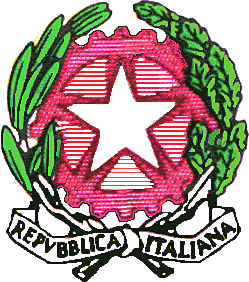 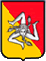 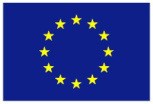 I.I.S.S. NAUTICO “ GIOENI TRABIA “ di Palermo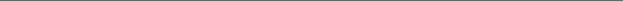 LIBERATORIAPER PARTECIPAZIONE AL VIAGGIO CON DESTINAZIONE GENOVA  I sottoscritti genitori: ……………………………………/…………………………………………dell’alunno/a……………………………………………………….della classe…………….sez……AUTORIZZANOIl/la proprio/a figlio/a a partecipare al viaggio d’istruzione con destinazione GENOVA con partenza da Palermo il 14/05/2024 ed arrivo a Palermo il 18/05/2024.Il/la sottoscritto/a accetta che il/la figlio/a dall’inizio alla fine del viaggio sia sottoposto all’autorità del docente accompagnatore. E’ consapevole che Il/la figlio/a dovrà tenere un contegno corretto ed educato, in modo da non dar luogo a reclami e ammonimenti uniformandosi ai criteri comportamentali richiesti dal docente accompagnatore e non prenderà alcuna iniziativa personale senza prima discuterne con l’insegnante e avere ottenuto il suo consenso. Ne consegue che il/la figlio/a si atterrà agli orari del gruppo e non potrà recarsi in nessun luogo diverso da quello stabilito dal programma in maniera autonoma e senza previo permesso dell’insegnante. Il/la sottoscritto/a libera codesta Scuola ed i docenti accompagnatori da qualsiasi responsabilità e da qualsiasi azione di rivalsa per tutto quello che potrebbe accadere nelle cabine della nave e nei suoi vari ambienti in cui codesta Scuola viaggerà, sia per colpa del/la proprio/a figlio/a che per colpa di altri alunni della scuola medesima. Il sottoscritto dichiara di essere informato che il / la proprio/a figlio/a utilizzerà i mezzi pubblici, laddove necessario, per gli spostamenti nella città.Si ricordano    LE BUONE REGOLE DI COMPORTAMENTO:È VIETATO fare rumore nelle cabine della nave, poiché dalle ore 23 alle 7,30 di mattina è prescritto il silenzio assoluto;E’ opportuno NON SCAMBIARSI le cabine;Nel caso le cabine siano fornite di FRIGO-BAR, si ricorda che tutto ciò che viene prelevato non è compreso nella quota ed è un extra da pagare direttamente alla reception;Gli Spostamenti nelle città da visitare avverranno IN GRUPPO ed è vietato allontanarsi all'insaputa del docente o contro la volontà di quest'ultimo.Il/la sottoscritto/a delega inoltre il docente accompagnatore ad adottare le disposizioni necessarie in casi di urgenti motivi di salute.Il/la sottoscritto/a dichiara di avere informato il/la proprio/a figlio/a che non dovrà per nessun motivo assumere o detenere sostanze alcoliche o stupefacenti.IL/LA SOTTOSCRITTO/A, IN CASO DI COMPORTAMENTI INADEMPIENTI ALLE SUDDETTE REGOLE, SOLLEVA L’ISTITUTO E I DOCENTI ACCOMPAGNATORI DA QUALSIASI RESPONSABILITÀ.Il/la sottoscritto/a è consapevole, che nel caso il/la figlio/a infrangesse la legge, potrebbe incorrere in pene gravi, ivi compreso un anticipato ritorno imposto dalle autorità giudiziarie nelle diverse città europee.Il/la sottoscritto/a dichiara quindi che, in caso di fermo da parte delle locali autorità di polizia del proprio figlio/a, assumerà a proprio carico “in toto” tutte le spese di soggiorno e viaggio per il docente che rimarrà in appoggio al figlio/a medesimo/a fino all’arrivo del/la sottoscritto/a o dell’altro genitore.Il/la sottoscritto/a dichiara di essere a conoscenza del fatto che l’hotel chiede un deposito cauzionale quota che sarà consegnata al docente accompagnatore al momento dell’arrivo e che sarà restituita alla partenza, se non si riscontreranno danni.Il/la sottoscritto/a si impegna a risarcire eventuali danni provocati dal/la proprio/a figlio/a. Il/la sottoscritto/a dà il proprio numero telefonico:fisso …………………………………………………cellulare……………………………………………..al docente accompagnatore per qualsiasi tipo di comunicazione urgente riguardante il/la proprio/a figlio/a.Il/la sottoscritto/a dichiara di approvare specificamente ogni punto della presente autorizzazione.Palermo, 	Firma :DICHIARAZIONE EVENTUALI ALLERGIE / INTOLLERANZE: